ORAL HYGIENE RECOMMENDATIONSBRUSH 2 TIMES A DAY AND FLOSS 1 A DAY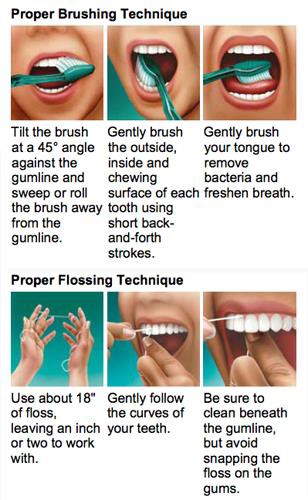 NARA Dental 12750 SE Stark ST, BLDG EPortland, OR 97233971-347-3009